Sample Assessment Tasks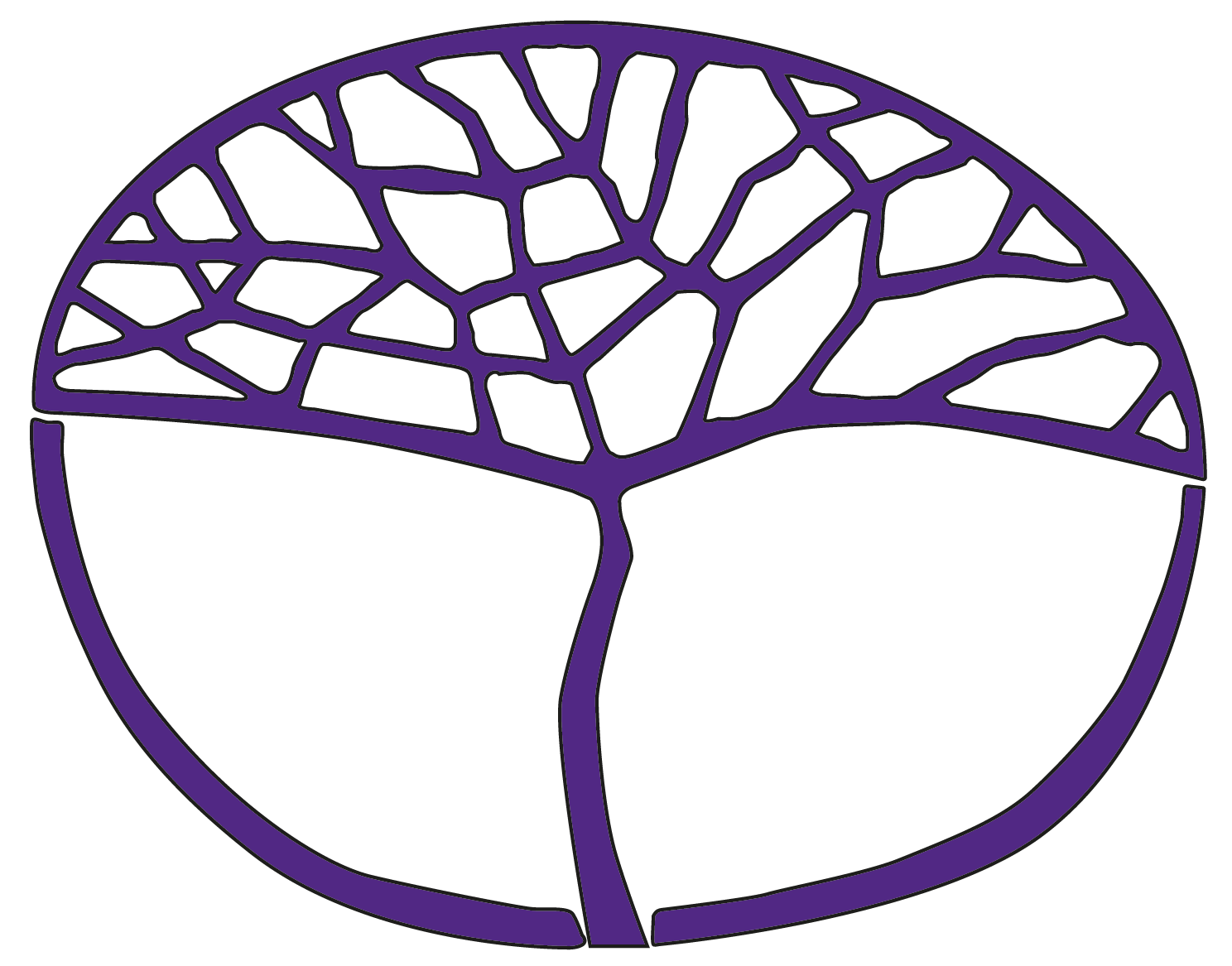 Hindi: Background LanguageATAR Year 11Acknowledgement of CountryKaya. The School Curriculum and Standards Authority (the Authority) acknowledges that our offices are on Whadjuk Noongar boodjar and that we deliver our services on the country of many traditional custodians and language groups throughout Western Australia. The Authority acknowledges the traditional custodians throughout Western Australia and their continuing connection to land, waters and community. We offer our respect to Elders past and present.Copyright© School Curriculum and Standards Authority, 2024This document – apart from any third-party copyright material contained in it – may be freely copied, or communicated on an intranet, for non-commercial purposes in educational institutions, provided that the School Curriculum and Standards Authority (the Authority) is acknowledged as the copyright owner, and that the Authority’s moral rights are not infringed.Copying or communication for any other purpose can be done only within the terms of the Copyright Act 1968 or with prior written permission of the Authority. Copying or communication of any third-party copyright material can be done only within the terms of the Copyright Act 1968 or with permission of the copyright owners.Any content in this document that has been derived from the Australian Curriculum may be used under the terms of the Creative Commons Attribution 4.0 International licence.DisclaimerAny resources such as texts, websites and so on that may be referred to in this document are provided as examples of resources that teachers can use to support their learning programs. Their inclusion does not imply that they are mandatory or that they are the only resources relevant to the course. Teachers must exercise their professional judgement as to the appropriateness of any they may wish to use.Sample assessment taskHindi: Background Language – ATAR Year 11Task 1 – Unit 1Assessment type:	Responding to textsConditions:	Time for the task: This task is to be completed in two lessons. 
Part A: 30 minutes and Part B: 50 minutes 	Other items: Monolingual and/or bilingual print dictionaries permittedTask weighting:	15% of the school mark for this pair of unitsTask 1: Young people and their relationships	(42 marks)This task comprises of two partsPart A: Listening and responding	(10 marks)Part B: Reading and responding	(32 marks)Part A: Listening and responding	(10 marks)Listen to the two spoken texts in Hindi, based on the topic, Young people and their relationships.Both texts will be played twice, with a pause between the first and second readings. After the second reading of each text, there will be 10 minutes to answer the question for each text. A total of 30 minutes will be allocated for the completion of the question. Answer the question in Hindi or English, as specified, with the relevant information from the text. Text 1: दोस्ती का स्वभावQuestion 1	(10 marks)Listen to the conversation between Rohan and Mohan and answer the question that follows in English.मोहन और राज की बातचीत में परिलक्षित दोस्ती की प्रकृति के बारे में लगभग १२० शब्दों में एक जानकारीपूर्ण सारांश अंग्रेजी में लिखें।Drawing from the text, write an informative summary about the nature of friendship reflected in the conversation. Write approximately 120 words in English.Transcripts of spoken textsText 1: दोस्ती का स्वभाव यह २६ जनवरी की बात है, पश्चिमी ऑस्ट्रेलिया के लोग ऑस्ट्रेलिया दिवस मना रहे थे, जबकि यहां के भारतीय समुदाय के लोग ऑस्ट्रेलिया दिवस के साथ-साथ गणतंत्र दिवस भी मना रहे थे और पश्चिमी ऑस्ट्रेलियाई भारतीय संगठन ने इन दोनों दिनों को मनाने के लिए किंग्स पार्क के एक खुले मैदान में सांस्कृतिक कार्यक्रम आयोजित किया हुआ था। भारतीय कला और शिल्पकारी की प्रर्दशनी के साथ-साथ आतिशबाजी इस कार्यक्रम का प्रमुख्य आकर्षण थी। हर साल की तरह इस साल भी भारी संख्य में लोगों का इस कार्यक्रम में शामिल होने का अनुमान लगाया जा रहा था।मोहन और राज, दोनों बचपन के दोस्त है, उन्होने शाम को इस कार्यक्रम में भाग लेने का पहले ही से तय किया हुआ था। इस दिन दोनों दोस्त पहले सुबह-सुबह समुद्र तट पर सर्फिंग करने गए। दोपहर होते ही जब गर्मी बढ़ गई तो दोनों अपने-अपने घर वापस आ गए और दोनों ने फैसला किया कि मोहन शाम को राज के घर, जो कि पर्थ शहर में था, वहां आएगा और फिर वहां से वह दोनों एक साथ किंग्स पार्क जाएंगे। उस दिन ज्यादा गर्मी होने के बावजूद ठंडी हवा चलने के कारण गर्मी महसूस नही हो रही थी और शाम होते-होते मौसम बहुत सुहावना हो गया था।शाम को मोहन जब राज के घर पहुंचा तो उसने देखा कि राज टी.वी. के ऊपर सोशल मीडिया के एक पन्ने से कार्यक्रम का सीधा प्रसारण देख रहा था। जैसे कि सीधे प्रसारण में दिखाया जा रहा था, किंग्स पार्क में तिल रखने कि जगह भी नही थी। यह देखकर राज ने कार्यक्रम में शामिल न होने का मन बना लिया क्योंकि राज आमतौर पर भीड़ वाली जगहों पे जाने से कतराता था, जबकि मोहन को लोगों के बीच जाना अच्छा लगता है। जब उसने यह मोहन को बताया तो वह नाराज़ हो गया। उसने राज को मनाने की कोशिश करते हुए उसे याद दिलाया कि कैसे वो दोनो महीनों से उस दिन का इन्तजार कर रहे थे तांकि भारत के विभिन्न क्षेत्रो से जुड़े हुए नाचों और स्वादिष्ट भोजनों का आनंद ले सकें। उसने कहा कि कार्यक्रम में जाकर वह अपने और दोस्तों के साथ पश्चिमी ऑस्ट्रेलियाई भारतीय कलाकारों के नृत्य और गायन प्रदर्शन का आनंद भी ले सकते हैं और रात को उन्हें आतिशबाजी देखने का मौका भी मिलेगा। उन दोनो को बचपन से ही आतिशबाजी देखना बहुत पसंद है।दूसरी ओर मोहन वहां जाने के लिए अनिच्छुक था क्योंकि उसे डर था कि मौसम अच्छा होने के कारण वहां भीड़ और भी बढ़ सकती है। इसके साथ ही उन्हें गाड़ी खड़ी करने के लिए उचित स्थान ढूंढने में परेशानी होगी। उसने कहा कि वह पास ही के भारतीय भोजन भंडार से भोजन मंगवा कर घर पर आराम से बैठ कर कार्यक्रम का सीधा प्रसारण देखते हुए खा सकते हैं। उसने कहा कि वह उसके घर के छच्जे से आतिशबाजी का नजारा देख सकते हैं। उसने अपना पख रखते हुए कहा कि ऐसे वह अपना समय बचा सकते हैं क्योंकि कार्यक्रम के अंत में उन्हे वहां से निकलने में परेशानी होगी।हालाँकि मोहन राज के तर्क से १००% सहमत नही था, फिर भी उसने उसके साथ राज के घर पर रुक कर कार्यक्रम का सीधा प्रसारण देखने का फैसला लिया। उसे अच्छी तरह पता था कि राज को बेहद ज्यादा भीड़ वाली जगहों पर जाना अच्छा नही लगता तो उसने उसे ज्यादा मजबूर नही किया और राज के घर रुकने का फैसला किया। मगर उसने मोहन से यह वादा लिया कि फरवरी में होने वाले संयुक्त भारत कार्यक्रम में उसे राज के साथ चलना होगा। उसने मोहन को कहा कि वे कार्यक्रम में जल्दी जा सकते हैं और समय को बचाने और भीड़ से बचने के लिए वहां से जलदी घर वापस आ सकते हैं। इसके साथ ही उसने कहा कि उस रात के खाने के लिए वह ही भोजन का चयन करेगा। इस बात पर दोनों ज़ोर-ज़ोर से हसने लगे।फिर दोनों दोस्तों ने घर पर ही बैठ कर सांस्कृतिक कार्यक्रम का आनंद लिया और भारतीय भोजन भंडार से मंगवाए हुए व्यजनों का लुत्फ उठाया।Part B: Reading and responding	(32 marks)Read the following text in Hindi related to the topic, Young people and their relationships and write responses in Hindi or English, depending on the requirements of the question. A total of 50 minutes will be allocated for the completion of the questions.Text 2: उम्र के अंतर के कारण परिवारों में मतभेद	(20 marks)Read the article on family differences and answer questions that follow in English.२१वीं सदी में माता-पिता और बच्चों के बीच उम्र और पीड़ी का अंतर व्यापक रूप से देखा और सुना जा रहा है। इस अंतर के प्रमुख्य कारण निम्नलिखित हो सकते हैं :माता-पिता और बच्चों के बीच उम्र का बड़ा फासला बच्चों के सामने आने वाली किसी विशेष स्थिति पर माता-पिता की प्रतिक्रियामाता-पिता अपने बच्चों की तुलना अपने साथियों के बच्चों से करते है।माता-पिता अपने बच्चों के सपनों की कीमत पर अपने सपनों को पूरा करने की उम्मीद करते हैं, बिना इस बात पर ध्यान दिए कि उनका बच्चा क्या चाहता है।माता-पिता बच्चों के साथ खुली और ईमानदार चर्चा नहीं करना चाहतेकामकाजी माता-पिता के पास अपने बच्चों की समस्याओं को सुनने का समय नहीं होताआधुनिक टेक्नोलोजी ने इस दुनिया में उम्र के अंतर को और बढ़ा दिया है। इंटरनेट अधिकांश समस्याओं का समाधान प्रदान करता है। इसलिए बच्चे अपने माता-पिता से संपर्क करने के बजाय, किसी भी समस्या के मामले में इंटरनेट की मदद ले लेते हैं। माता-पिता और बच्चों के बीच वार्तालाप कम होता चला जा रहा है और पीढ़ी का अंतर बढ़ता जा रहा है।उम्र के अंतर के आँकड़े Question 1	(5 marks)Outline any five reasons for the differences between parents and children, as highlighted in the article. Question 2	(3 marks)How has technology influenced the growing differences among family members?Question 3	(2 marks)According to the article, why has communication between children and parents decreased?Question 4	(6 marks)Summarise in 50 words the information related to the differences in families, as shown in the data.Question 5	(4 marks)Using information from the text, write four suggestions on how the differences between parents and children can be minimised.Text 3: एकता	(12 marks)Read the account about Shyam and his sons and answer the question that follows in Hindi.जमुनापुर एक छोटा सा गाँव था। इस गाँव में एक किसान श्याम अपनी पत्नी राधा और ३ पुत्रों के साथ रहता था। श्याम शुरू से ही बहुत मेहनती और ईमानदार था और उसने अपने तीन पुत्रों को भी यही सिखाया। परंतु जैसे जैसे पुत्र बड़े होते गए, आपस में हर बात पर लड़ने लगते थे। पुत्रों को लड़ते देख, श्याम और राधा बहुत दुखी और परेशान रहते थे।श्याम और उसकी पत्नी ने बहुत बार पुत्रों को समझाने की कोशिश की, लेकिन वह नहीं मानते थे। श्याम ने अपनी पत्नी के साथ सोच विचार किया और एक निष्कर्ष पर पहुंचा। एक दिन सुबह श्याम ने अपने सारे पुत्रों को बुलाया। पुत्र बड़े परेशान थे कि पिता ने उन्हे क्यों बुलाया है और क्या बात करना चाहते हैं। जब सारे पुत्र वहाँ पहुंचे, उन्होंने लकड़ियों का एक ढेर और एक मोटी रस्सी को अपने आगे देखा। श्याम ने अपने पुत्रों से कहा कि वो सारी लकड़ियों को एक साथ रखकर, रस्सी से बांध दे। पुत्रों ने पिता के आदेश का पालन किया। काम पूरा होने पर, बड़े बेटे ने कहा “पिताजी, अब क्या करना है?”श्याम कुछ देर खामोश रहा और फिर बोला “मैं देखना चाहता हूँ कि इस बंधी हुए गठरी को कौन २-३ टुकड़ों में तोड़ सकता है?" तीनों एक साथ बोले “ये तो बहुत आसान है और मैं तोड़ सकता हूँ।” ये कहकर तीनों आपस में लड़ने लगे। श्याम ने तीनों को शांत किया और आदेश दिया कि वह तीनों एक एक करके उस गठरी को तोड़ने की कोशिश करें। पहले बड़े बेटे ने तोड़ने की कोशिश की लेकिन सफल नही हुआ। फिर दूसरे और तीसरे बेटे ने कोशिश की, परंतु असफल रहे। अब क्या था, तीनों पुत्र एक दूसरे को देखने लगे और फिर अपने पिता से बोले “पिताजी, यह तो असंभव है।" श्याम और राधा दोनों एक दूसरे को देखकर मुस्कुराने लगे और फिर श्याम ने अपने पुत्रों से कहा “एक काम करो, इस लकड़ी के गठरी को खोल कर, लकड़ियों को अलग अलग कर के तोड़ कर देखो।”यह सुन कर तीनों बेटों ने लकड़ियाँ अलग कर दी और आसानी से लकड़ियों को तोड़ दिया। यह देखकर श्याम बोला “देखा, तुम तीनों भी इन लकड़ियों की तरह हो। जब तक लड़े बगैर साथ रहोगे, तुम लोगों को कोई भी अलग नही कर सकता। परंतु, तुम लोग अगर लड़ते रहे तो इन लकड़ियों की तरह अलग हो जाओगे।" पिता की बातें सुनकर, तीनों बेटे रोने लगे और अपनी गलती मानकर, पिता के गले लग गए।Question 1	(12 marks)इस पाठ में, परिवार के आपसी संबंधों का स्वरूप प्रदर्शित होता है। परिवार में एकता के महत्व को समझाते हुए अपने भाई को लगभग १०० शब्दों का एक वर्णात्मक ईमेल लिखें। Drawing on information from the account, write an informative email to your brother, explaining the importance of family unity. Write approximately 100 words in Hindi.Marking key for sample assessment task 1 – Unit 1Part A: Listening and respondingText 1: दोस्ती का स्वभावQuestion 1	(10 marks)Part B: Reading and respondingText 2: उम्र के अंतर के कारण परिवारों में मतभेद 	(20 marks)Text 3: एकतQuestion 1	(12 marks)Hindi: Background Language – ATAR Year 11Task 3 – Unit 1Assessment type:	Oral communicationConditions:	Time for the task: This task is to be completed in two lessons	Speech 6–8 minutes	Other items: Monolingual and/or bilingual print dictionaries permitted during research and preparation timeTask weighting:	12.5% of the school mark for this pair of unitsTask 3: Our changing environment	(15 marks)पर्यावरण में बदलाव आज दुनिया के प्रमुख मुद्दों में से एक है, जो विश्व स्तर पर चिंता पैदा कर रहा है।आज के युवा पर्यावरण की रक्षा में कैसे योगदान दे सकते हैं, इस विषय पर अपने निष्कर्षों को कक्षा में प्रस्तुत करें। आपका भाषण ६ - ८ मिनट से अधिक लंबा नहीं होना चाहिए। आपको पाम कार्डस का उपयोग करने की अनुमति है।Global warming is a major issue facing the world today.Present your research findings in a speech to the class on how today’s youth can contribute to protecting the environment. Aim to speak for 6–8 minutes in Hindi and be prepared to answer some questions. You may use palm cards during the speech. You will be given two lessons before the assessment to research the topic and gather necessary information for your speech.Marking key for sample assessment task 3 – Unit 1Hindi: Background Language – ATAR Year 11Task 5 – Unit 2Assessment type:	Written communicationConditions:	Time for the task: 50 minutes	Other items: Monolingual and/or bilingual print dictionaries permittedTask weighting:	7.5% of the school mark for this pair of unitsTask 5: Pressures in today’s society	(15 marks)किशोरों के जीवन में साथियों का दबाव और सोशल मीडिया महत्वपूर्ण भूमिका निभाते हैं। ६८% महिलाएं और ६५% पुरुष देखी गई छवियों से अपनी तुलना करते हैं। यह अवलोकन समस्याग्रस्त है क्योंकि एसी मानसिकता आत्मसम्मान में गिरावट लाती है। लगभग २५० शब्दों में दो दोस्तों के बीच एक वार्तालाप लिखें जो युवाओं में आत्मसम्मान पर सोशल मीडिया के प्रभाव पर विरोधी विचार रखते हैं और एक दूसरे से बातचीत दोरान वह अपना दृष्टिकोण रखने का प्रयास कर रहे हैं।Peer pressure and social media play an important role in the lives of teenagers.  Approximately 68% of females and 65% of males compare themselves to images they observe. This observation is problematic, as it can lead to issues, such as low self-esteem. In approximately 250 words, write a script in Hindi of a conversation between two friends who have opposing views on the influence of social media on young people’s self-esteem, and who attempt to persuade each other that their view is the right one. Marking key for sample assessment task 5 – Unit 2AcknowledgementsAdapted from: Aesop. (2006). The Bundle of Sticks. In Project Gutenberg, The Aesop for Children (p. 20). Retrieved January, 2023, from https://www.gutenberg.org/files/19994/19994-h/19994-h.htm#Page_20जनरेशन% काम करने वाले लोगजरूरतेंसंचारवित्तीय निर्णय के तरीके0-१९४५३.००%एक गाड़ीचिठीआमने- सामने१९४५-१९६०३२.००%टेलिविज़नटेलीफोनईमेल१९६१-१९८०३४.००%कंप्युटरईमेलईमेल१९८१-१९९५१७.००%स्मार्ट फोनटेक्स्ट मैसेजआमने सामनेDescriptionMarksResponse to textResponse to textWrites an informative summary of the text, including the following information:place and reason for the outingdescription of the weather conditions and its influence on the eventreason for the argument between the friends and the outcomemutual decision taken by Raj and Mohan at the endnature of friendship expressed in the text (introvert and extrovert friends, their characteristics and mutual understanding between them).1–5Subtotal/5Linguistic resources – Accuracy and rangeLinguistic resources – Accuracy and rangeUses a broad range of language, including vocabulary, grammar and a variety of sentence structures appropriate to the context and purpose of writing. 3Uses a range of language, including vocabulary, grammar and a variety of sentence structures appropriate to the context and purpose of writing.2Uses a limited range of language, including vocabulary, grammar and sentence structures.1Subtotal/3Text type, styles of writing and sequencingText type, styles of writing and sequencingUses all the key conventions accurately for the context, purpose, text type and styles of writing, which include:a title, introduction, content and conclusionformal or informal languageessential points and relevant details from the original text.Organises and sequences content logically.2Uses most of the key conventions appropriately for the context, purpose and text type and styles of writing. Organises and sequences content logically.1Subtotal/2Part A total/10DescriptionMarksQuestion 1Question 1Any five of the following.There is a large age gap between parents and children. Parents’ reaction to a particular situation that children face. Parents compare their children to their peers.Expectation of parents in fulfilling their own dreams at the cost of the dreams of their children.Parents do not have or want to have open and honest discussions with their children.Working parents do not have time to listen to the problems of their children.1–5Subtotal/5Question 2Question 2Children spend most of their time on their digital devices.Children are so busy with social media, that they do not discuss their problems with their parents.Internet is providing solutions to most of their problems. 1–3Subtotal/3Question 3Question 3Any two of the following.Parents are not interested in talking openly with their children.Parents are not interested in solving their children’s problems.Parents give orders without understanding the problems their children face.2Subtotal/2Question 4Question 4Any three of the following:The difference in percentage of people working for different age groups (1). Support with data from the table. For example, 34% of the population worked in the years between 1961–1980 (1).Way of communication is different for each generation (1). Support with an example. For example, 32% of the population in the years between 1945–1960 communicated via telephone (1).Necessities are also different for each generation (1). Support with an example. For example, population between 1994 and today like to work with sophisticated technology like google glasses (1).Working styles are varied for each generation (1). Support with an example. For example, 17% of the population in the years between 1981–1994 believe in working face-to-face (1).1–6Subtotal/6Question 5Question 5Any four of the following.Parents should show interest in everything that concerns their children.Parents should give time to their children and enable them to feel independent.Parents should not put any kind of pressure on their children.Parents should support them, instead of letting children deal with their problems on their own.Parents should keep an open mind and show their children how much they love them. 1–4Subtotal/4DescriptionMarksResponse to textResponse to textWrites an informative email to their brother, using information from the text to explain the importance of family unity, including information from the text:श्याम और राधा के ३ पुत्र हर बात में लड़ते थे। श्याम ने बहुत कोशिश की परंतु अपने पुत्रों को लड़ने से नहीं रोक पाया। श्याम ने अपने पुत्रों को लकड़ी की गठरी देकर २-३ हिस्सों में तोड़ने के लिए कहा। कोई भी पुत्र गठरी नहीं तोड़ पाया। श्याम ने गठरी को अलग करके लकड़ियों को तोड़ने के लिए कहा। पुत्रों ने आसानी से लकड़ियाँ तोड़ दी। जब तक प्यार से रहेंगे, तब तक परिवार एक साथ रह सकता है, और कोई भी किसी को अलग नहीं कर सकता।1–6Subtotal/6Linguistic resources – Accuracy and rangeLinguistic resources – Accuracy and rangeUses a broad range of language, including vocabulary, synonyms, grammar and a variety of sentence structures appropriate to the context and purpose of writing. 3Uses a satisfactory range of language, including vocabulary, synonyms, grammar and sentence structures mostly accurately.2Uses a limited range of language, including vocabulary, synonyms and grammar.1Subtotal/3Text type, styles of writing and sequencingText type, styles of writing and sequencingUses all the key conventions accurately for the context, purpose, text type and style of writing, which includes:a salutation at the beginning and sign off at the endinformal registerconveys information from text in detail.Content is very well organised and sequenced logically.3Uses most of the key conventions appropriately for the context, purpose and text type and style of writing. Content is organised and sequenced logically.2Uses some of the key conventions appropriately for the context, purpose, text type and style of writing. Content is sometimes organised and sequenced logically.1Subtotal/3Part B total/32Total/42DescriptionMarksContentContentPresents their findings on how today’s youth can contribute to protecting the environment. Provides a wide range of relevant information, ideas and opinions on the topic. Expresses thoughts and ideas clearly and supports arguments with evidence.4Presents their findings on how today’s youth can contribute to protecting the environment. Provides a good range of relevant information, ideas and opinions on the topic. Expresses thoughts and ideas clearly and supports arguments with evidence.3Presents their findings on how today’s youth can contribute to protecting the environment. Provides a satisfactory range of relevant information, ideas and opinions on the topic. Expresses some thoughts and ideas and supports arguments with limited evidence.2Presents findings with limited evidence.1Subtotal/4Linguistic resources – AccuracyLinguistic resources – AccuracyApplies the rules of grammar and syntax accurately and consistently. Makes minor errors in structures, which do not affect meaning.4Applies most rules of grammar and syntax accurately and consistently. Makes errors in a range of structures, which do not affect meaning.3Applies the rules of grammar with a satisfactory level of accuracy and reasonable consistency. Makes errors, which sometimes impede meaning.2Applies the rules of grammar with little accuracy or consistency. Makes errors which impede meaning.1Subtotal/4Linguistic resources – RangeLinguistic resources – RangeUses contextually relevant vocabulary and a range of appropriate expressions, grammar and sentence structures.4Uses relevant vocabulary and some appropriate expressions, grammar and sentence structures.3Uses mostly relevant vocabulary, grammar and sentence structures.2Uses basic and repetitive vocabulary, grammar and sentence structures.1Subtotal/4Speech – Fluency, pronunciation and intonationSpeech – Fluency, pronunciation and intonationSpeaks fluently with clear and comprehensible pronunciation and effective intonation. 3Uses clear and comprehensible pronunciation and intonation most of the time.2Speaks with some hesitation and/or repetition is evident. Pronunciation is unclear or inaccurate and intonation shows little variation.1Subtotal/3Total/15DescriptionMarksContentContentProduces a persuasive script, showing a high degree of relevance and originality, and depth of content. Elaborates on the topic of the influence of social media on young people’s self-esteem. Presents a well-structured, logical discussion between two people who have opposing viewpoints on the topic. 4Produces a persuasive script, showing some relevance and originality, and depth of content. Elaborates on the topic of the influence of social media on young people’s self-esteem. Presents a structured, logical discussion between two people who have opposing viewpoints on the topic.3Produces a persuasive script, showing partial relevance and originality, and depth of content. Discusses the topic of the influence of social media on young people’s self-esteem. Presents a logical discussion between two people who have opposing viewpoints on the topic.2Shows limited originality and awareness of the kind of writing, narrative perspective or content required for the task.1Subtotal/4Linguistic resources – Accuracy and grammarLinguistic resources – Accuracy and grammarApplies the rules of grammar and syntax accurately and consistently. Uses a range of complex structures with minor errors occasionally, but the inaccuracies do not affect meaning or flow. 4Applies most rules of grammar and syntax accurately and consistently. Uses a range of complex structures with some errors, but the inaccuracies do not affect meaning or flow.3Applies the rules of grammar and syntax with a satisfactory level of accuracy and reasonable consistency. Uses simple structures correctly most of the time, with inaccuracies occasionally affecting meaning or flow. 2Applies the rules of grammar with little accuracy or consistency. Make errors which impede meaning. Relies heavily on the syntax of another language.1Subtotal/4Linguistic resources – Vocabulary and rangeLinguistic resources – Vocabulary and rangeUses contextually relevant vocabulary related to communication and a wider range of expressions. Uses a wide range of grammar (synonyms, phrases).4Uses contextually relevant vocabulary and a range of expressions. Uses a good range of grammar.3Uses adequate vocabulary and a range of expressions. Uses some range of grammar.2Uses repetitive, basic vocabulary. Relies on cognates. Uses a limited range of grammar.1Subtotal/4Text type, styles of writing and sequencingText type, styles of writing and sequencingUses all the key conventions accurately for the audience, context, purpose, text type and style of writing. The persuasive script includes:two speakers, who exchange opening salutations, followed by a question or a statementa sustained two-way interaction, providing logical reasoning and supporting evidence to defend a position and sway the reader towards a particular viewpointlanguage that is authentic, informal and conversational in style, sometimes with the use of exaggeration, superlatives, and humour to convince the reader.Organises and sequences content logically, within and between paragraphs and throughout the writing as a whole.3Uses most of the key conventions appropriately for the audience, context, purpose, text type and style of writing. Organises and sequences content logically, within and between paragraphs and throughout the writing as a whole.2Uses few of the key conventions for the context, audience, purpose, text type and style of writing. Organises and sequences content to some extent.1Subtotal/3Total/15